Утверждаю
Директор МАУК «Дирекция парков Ульяновска»
_____________ А.О. Каравашкин КОНКУРСНАЯ ДОКУМЕНТАЦИЯ
НА ПРОВЕДЕНИЕ ОТКРЫТОГО КОНКУРСА
на право размещения аттракционов и иных объектов на территории паркаЗаказчик: МАУК «ДИРЕКЦИЯ ПАРКОВ УЛЬЯНОВСКА»г. Ульяновск2023г.ЧАСТЬ IИНФОРМАЦИОННАЯ КАРТА ОТКРЫТОГО КОНКУРСАЧАСТЬ II1. Общие положения1.1. Конкурсная документация о порядке проведения конкурса на право размещения аттракционов и иных объектов для организации досуга жителей муниципального образования «город Ульяновск» на территории МАУК «ДИРЕКЦИЯ ПАРКОВ УЛЬЯНОВСКА» (далее – документация) определяет цель, порядок организации, проведения и определения победителей конкурса на право размещения аттракционов и иных объектов для организации досуга жителей муниципального образования «город Ульяновск» на территории МАУК «ДИРЕКЦИЯ ПАРКОВ УЛЬЯНОВСКА» (далее – конкурс), и заключения договора на размещение аттракционов и иных объектов для организации досуга на территории парка (далее договор).1.2. Аттракционы и иные объекты, планируемые к размещению на территории скверов, парков культуры и отдыха муниципального образования «город Ульяновск» (далее – объекты) не являются недвижимым имуществом, не подлежат техническому учету, права на них не подлежат регистрации в Едином государственном реестре прав на недвижимое имущество и сделок с ним.1.3. Целью конкурса является:- определение субъектов - победителей конкурса, индивидуальных предпринимателей и юридических лиц для организации досуга, отдыха и спорта;- рациональное использование мест для организации досуга, отдыха и спорта;-  упорядочение размещения объектов;- организация высокого уровня сервиса и культуры обслуживания на объектах;- реализация возможностей индивидуальных предпринимателей и юридических лиц в обеспечении полноценного, качественного отдыха населения путем предоставления разнообразных видов услуг.              1.4. Настоящая документация распространяется на проведение конкурса в отношении следующих объектов: аренда площадки с деревянным настилом 50  кв.м. под размещение точки общественного питания.            1.5. Муниципальное автономное учреждение культуры «ДИРЕКЦИЯ ПАРКОВ УЛЬЯНОВСКА» выступает организатором торгов в форме конкурса на право размещения аттракционов и иных объектов на территории парка (далее – организатор конкурса), утверждает схему размещения аттракционов и иных объектов на территории парка (Приложение №1 к настоящей документации). 1.6. Конкурс проводится по адресу: г.Ульяновск, ул. Плеханова, дом 10, офис 71.7. Учреждение осуществляет разработку документации о конкурсе, обеспечивает опубликование и размещение извещения о проведении конкурса.1.8. Разработка схемы размещения аттракционов и иных объектов на территории парка осуществляется учреждением в соответствии с требованиями законодательства о благоустройстве, противопожарными нормами и правилами в целях обеспечения оказания услуг по организации досуга граждан надлежащего качества и безопасных для жизни, здоровья, имущества посетителей и окружающей среды.1.9. Размер начальной цены за право размещения аттракционов и иных объектов на территории МАУК «ДИРЕКЦИЯ ПАРКОВ УЛЬЯНОВСКА» устанавливается в соответствии с пунктом 1.8. Порядка размещения аттракционов и иных объектов на территории скверов, парков культуры и отдыха муниципального образования «город Ульяновск», утвержденным постановлением администрации города Ульяновска 06.05.2019г. № 931 («Размещение объектов осуществляется за плату. Размер годовой платы устанавливается в соответствии с законодательством Российской Федерации об оценочной деятельности и утверждается в схеме размещения аттракционов и иных объектов на территории парка»).1.10. Срок размещения объектов определяется договором и составляет 5 лет.1.11.  Размер площадки, предназначенной для объектов, определяется исходя из размеров объектов, их специализации, но не может превышать 10000 кв.м.1.12. В конкурсе могут принять участие юридические лица всех форм собственности и индивидуальные предприниматели (далее – участники).         Число участников не ограничено.1.13. Форма проведения конкурса – открытая.1.14. Приказом директора Муниципального автономного учреждения культуры «ДИРЕКЦИЯ ПАРКОВ УЛЬЯНОВСКА»  определяется дата проведения конкурса, в соответствии со схемой размещения аттракционов и иных объектов на территории МАУК «ДИРЕКЦИЯ ПАРКОВ УЛЬЯНОВСКА» определяется перечень мест для размещения аттракционов и иных объектов на территории МАУК «ДИРЕКЦИЯ ПАРКОВ УЛЬЯНОВСКА», выставляемых на конкурс, с указанием места расположения площадки для размещения, размера площадки для размещения, вида (специализации) объекта, требований к размещению объекта, размера годовой платы за размещение объекта, графического изображения места размещения объекта.2. Конкурсная документация.2.1. Организатор конкурса обеспечивает размещение информации о проведении конкурса на официальном сайте учреждения в информационно-телекоммуникационной сети «Интернет» (далее - официальный сайт), без взимания платы. При этом к информации о проведении конкурса относятся:  - извещение о проведении конкурса, - извещение об отказе от проведения конкурса, - конкурсная документация, - изменения, вносимые в такие извещения и такую документацию, - разъяснения такой документации, - протоколы, составляемых в ходе проведения конкурса.2.2. Извещение о проведении конкурса размещается на официальном сайте не менее чем за двадцать (20) дней до дня окончания подачи заявок на участие в конкурсе.2.3. В извещении о проведении конкурса должны быть указаны следующие сведения:1) место, дата, время рассмотрения заявок на участие в конкурсе;2) место, дата проведения конкурса;3) порядок, место, дата, время начала и окончания срока подачи заявок на участие в конкурсе;4) наименование, место нахождения, почтовый адрес, адрес электронной почты и номер контактного телефона учреждения;5) место расположения и размер площадки для размещения объектов, о виде (специализации) объекта, о требованиях к размещению объекта в соответствии со схемой;6) размер ежемесячного или ежегодного платежа по договору;7) условия конкурса и порядок определения победителя конкурса.2.4. Организатор конкурса вправе принять решение о внесении изменений в извещение о проведении конкурса не позднее чем за пять (5) дней до даты окончания подачи заявок на участие в конкурсе. В течение одного (1) дня с даты принятия указанного решения такие изменения размещаются на официальном сайте учреждения. При этом срок подачи заявок на участие в конкурсе должен быть продлен таким образом, чтобы с даты размещения на официальном сайте внесённых изменений в извещение о проведении конкурса до даты окончания подачи заявок на участие в конкурсе он составлял не менее пятнадцати (15) дней.2.5. Организатор конкурса может отменить проведение конкурса не позднее чем за пять (5) дней до даты окончания срока подачи заявок на участие в конкурсе. Извещение об отказе от проведения конкурса размещается на официальном сайте в течение одного (1) дня с даты принятия решения об отказе от проведения конкурса. В течение двух (2) рабочих дней с даты принятия указанного решения учреждение направляет соответствующие уведомления всем заявителям.3. Конкурсная комиссия.3.1. Для проведения конкурса создается конкурсная комиссия (далее – комиссия).3.2. Решение о создании комиссии, определении её состава и порядка работы,  назначении председателя комиссии принимается до проведения конкурса в форме приказа учреждения.3.3. В состав комиссии входят председатель, заместитель председателя, секретарь и члены комиссии.3.4. Число членов комиссии должно быть не менее пяти человек. 3.5. В состав комиссии по согласованию с начальниками Управлений входят представитель Управления имущественных отношений, экономики и развития конкуренции администрации города Ульяновска и представитель Управления культуры и организации досуга населения администрации города Ульяновска.3.6. Членами комиссии не могут быть физические лица лично заинтересованные в результатах конкурса (в том числе физические лица, подавшие заявки на участие в конкурсе либо состоящие в штате организаций, подавших указанные заявки), либо физические лица, на которых способны оказывать влияние участники конкурса, и лица, подавшие заявки на участие в конкурсе (в том числе физические лица, являющиеся участниками (акционерами) этих организаций, членами их органов управления, кредиторами участников конкурса). В случае выявления в составе комиссии указанных лиц учреждение обязано незамедлительно заменить их иными физическими лицами.3.7. Замена члена комиссии допускается только по решению учреждения.3.8. Комиссией осуществляется:- рассмотрение заявок на участие в конкурсе,- отбор участников конкурса, - ведение протокола рассмотрения заявок на участие в конкурсе, - ведение протокола конкурса, - ведение протокола об отказе от заключения договора, - ведение протокола об отстранении заявителя или участника конкурса от участия в конкурсе.3.9. Комиссия правомочна осуществлять функции, предусмотренные настоящим Положением, если на заседании комиссии присутствует не менее пятидесяти процентов общего числа её членов. 3.10. Члены комиссии должны быть уведомлены о месте, дате и времени проведения заседания комиссии.3.11. Члены комиссии лично участвуют в заседаниях и подписывают протоколы заседаний комиссии.3.12. Решения комиссии принимают открытым голосованием простым большинством  голосов членов комиссии, присутствующих на заседании. 3.13. Каждый член комиссии имеет один голос.4. Требования к участникам конкурса.4.1. Участником конкурса может быть любое юридическое лицо независимо от организационно-правовой формы, формы собственности, места нахождения, а также места происхождения капитала или любое физическое лицо, в том числе индивидуальный предприниматель, претендующее на заключение договора (далее – участник конкурса, заявитель).4.2. К участнику конкурса предъявляются следующие требования:1) отсутствие в отношении участника конкурса - юридического лица процедуры ликвидации и/или отсутствие решения арбитражного суда о признании участника конкурса - юридического лица, индивидуального предпринимателя банкротом и об открытии конкурсного производства;2) отсутствие применения в отношении участника конкурса административного наказания в виде приостановления деятельности в порядке, предусмотренном Кодексом Российской Федерации об административных правонарушениях, на день подачи заявки на  участие в конкурсе.4.3. Кроме указанных в пункте 4.2. настоящего Положения требований учреждение не вправе устанавливать иные требования к участникам конкурса.4.4. Учреждение, комиссия может запрашивать информацию и документы в целях проверки соответствия участника конкурса требованиям, указанным в пункте 4.2. настоящей документации, у органов местного самоуправления муниципального образования «город Ульяновск» в соответствии с их компетенцией.4.5. Не допускается взимание с участников конкурса платы за участие в конкурсе.5. Условия допуска к участию в конкурсе.          5.1. Заявка на участие в конкурсе может быть подана лично или через представителя либо направлена по почте в установленный в извещении о проведении конкурса срок по форме, утвержденной постановлением администрации города Ульяновска от 06.05.2019г. №931 «Об утверждении порядка размещения аттракционов и иных объектов на территории скверов, парков культуры и отдыха муниципального образования «город Ульяновск».		5.2. Заявитель не допускается комиссией к участию в конкурсе в случаях:1) непредставления документов, определенных пунктами 6.2. и 6.3. настоящей документации, либо наличия в таких документах недостоверных сведений;2) несоответствия требованиям, указанным в пункте 4.2. настоящей документации;3) несоответствия заявки на участие в конкурсе требованиям конкурсной документации;4) наличия решения о ликивидации заявителя – юридического лица или наличия решения арбитражного суда о признании заявителя – юридического лица, индивидуального предпринимателя банкротом т об открытии конкурсного производства;5) наличия решения о приостановлении деятельности заявителя в порядке, предусмотренном Кодексом Российской Федерации об административных правонарушениях, на день рассмотрения заявки на участие в конкурсе.		5.3. Отказ в допуке к участию в конкурсе по иным основаниям, кроме случаев, указанных в пункте 5.2. настоящей документации, не допускается.		5.4. В случае установления факта недостоверности сведений, содержащихся в документах, представленных заявителем или участником конкурса в соответствии с пунктами 6.2. и 6.3. настоящей документации, комиссия обязана отстранить такого заявителя или участника конкурса от участия в конкурсе на любом этапе его проведения.		5.5. Протокол об отстранении заявителя или участника конкурса от участия в конкурсе подлежит размещению на официальном сайте, указанном в разделе 2 пункте 2.1. настоящей документации, в срок не позднее дня, следующего за днем принятия такого решения. При этом в протоколе указываются установленные факты недостоверных сведений.6. Порядок подачи заявок на участие в конкурсе.          6.1. Заявка на участие в конкурсе подается в установленный в извещении о проведении конкурса срок (Приложение №2 к настоящей документации).	6.2. К заявке прилагаются следующие документы: - документ, подтверждающий полномочия лица на осуществление действий от имени участника конкурса (в случае подачи заявки представителем участника конкурса);- заверенные участником конкурса копии учредительных документов со всеми изменениями (для юридических лиц);- документ, подтверждающий отсутствие задолженности по начисленным налогам, сборам и иным обязательным платежам в бюджеты любого уровня или государственные внебюджетные фонды;- проект архитектурно-художественного решения объекта;- чертёж общего вида объекта с указанием его основного размера;- пояснительная записка.6.3.  Пояснительная записка должна содержать:- характеристику объекта;- информацию о сроке установки объекта (в днях);- сведения об опыте участника конкурса в организации деятельности по эксплуатации аналогичного объекта;- информацию о работниках и предполагаемом уровне заработной платы наёмных работников;- информацию по предполагаемому предоставлению пятидесятипроцентной скидки для детей из многодетных семей, детей-инвалидов, детей-сирот и детей, оставшихся без попечения родителей.6.4. Копии всех документов, представляемых в составе заявки, должны быть заверены печатью и подписью руководителя юридического лица или подписью индивидуального предпринимателя. Документы, насчитывающие более одного листа, должны быть пронумерованы, прошиты, скреплены печатью и заверены подписью руководителя юридического лица или подписью индивидуального предпринимателя. Не подлежат рассмотрению документы, исполненные карандашом, имеющие подчистки, приписки, иные не оговоренные в них исправления. 	6.5. Представленные в составе заявки документы участнику не возвращаются.6.6. Участник конкурса несёт ответственность за достоверность сведений, содержащихся в представленных документах.6.7. Участник конкурса может подать только одну заявку на участие в конкурсе в отношении каждого лота, выставляемого на конкурс. В случае установления факта подачи одним участником двух и более заявок в отношении одного и того же лота при условии, что поданные ранее заявки таким участником не отозваны, все заявки такого участника, поданные в отношении данного лота, не рассматриваются и возвращаются такому участнику.6.8. Каждая заявка на участие в конкурсе регистрируется учреждением в день её поступления в журнале учета заявок с указанием даты и времени поступления документов.6.9. Заявки на участие в конкурсе, поступившие в адрес Организатора после окончания установленного срока подачи заявок на участие в конкурсе, в том числе направленные по почте заблаговременно, но поступившие Организатору после срока окончания подачи заявок, не рассматриваются и в день поступления возвращаются лицам, подавшим такие заявки путём вручения под расписку, либо путём отправки заказным письмом в случае получения заявки на участие в конкурсе по почте или при отказе указанных в настоящем пункте лиц от получения возвращаемой заявки на участие в конкурсе. О возврате заявки на участие в конкурсе, поступившей после окончания срока подачи заявок на участие в конкурсе, производится запись в журнале регистрации заявок на участие в конкурсе.6.10. Участник конкурса может отозвать заявку в любое время до установленных даты и времени проведения конкурса, уведомив об этом в письменной форме Организатора.6.11. В случае, если по окончании срока подачи заявок на участие в конкурсе подана только одна заявка на участие в конкурсе или не подано ни одной заявки на участие в конкурсе, конкурс признаётся несостоявшимся. В случае, если конкурсной документацией предусмотрено два лота и более, конкурс признаётся несостоявшимся только в отношении тех лотов, в отношении которых подана только одна заявка или не подано ни одной заявки.7. Порядок рассмотрения заявок на участие в конкурсе7.1. В установленные в извещении о проведении конкурса день, время и месте рассмотрение заявок на участие в конкурсе в целях принятия решения о допуске к участию в конкурсе лиц, подавших заявку, признания их участниками конкурса либо об отказе им в допуске к участию в конкурсе, все поступившие заявки на участие в конкурсе рассматриваются комиссией на соответствие требованиям, указанным в пунктах 6.2, и 6.3, настоящей документации.7.2. Срок рассмотрения заявок на участие в конкурсе не может превышать десять (10) дней с даты окончания срока подачи заявок.7.3. В случае установления факта подачи одним лицом двух и более заявок на участие в конкурсе в отношении одного и того же лота при условии, что поданные ранее заявки не отозваны, все его заявки на уастие в конкурсе, поданные в отношении данного лота, не рассматриваются и возвращаются.7.4. На основании результатов рассмотрения заявок на участие в конкурсе комиссией принимается решение о допуске к участию в конкурсе и о признании участником конкурса или об отказе в допуске к участию в конкурсе в порядке и по основаниям, предусмотренным пунктами 5.2, и 5.4, настоящего Положения, которое оформляется протоколом рассмотрения заявок на участие в конкурсе. Протокол ведется комиссией и подписывается всеми присутствующими на заседании членами комиссии в день окончания рассмотрения заявок. Протокол должен содержать сведения о лицах, подавших заявки, решение о допуске к участию в конкурсе с обоснованием такого решения. Указанный протокол в день окончания рассмотрения заявок на участие в конкурсе размещается на официальном сайте. Заявителям направляются уведомления о принятых комиссией решениях не позднее дня, следующего за днем подписания указанного протокола.  В случае, если по окончании срока подачи заявок на участие в конкурсе подана только одна заявка или не подано ни одной заявки, в указанный протокол вносится информация о признании конкурса несостоявшимся.7.5. В случае, если принято решение об отказе в допуске к участию в конкурсе всех лиц, подавших заявки, или о признании только одного лица, подавшего заявку, участником конкурса, конкурс признается несостоявшимся. В случае, если конкурсной документацией предусмотрено два и более лота, конкурс признается несостоявшимся только в отношении того лота, решение об отказе в допуске к участию в котором принято относительно всех лиц, подавших заявки, или решение о допуске к участию в котором и признании участником конкурса принято относительно только одного лица, подавшего заявку.8. Порядок проведения конкурса8.1.  Организатор обязан обеспечить участникам конкурса возможность принять участие в конкурсе непосрдственно или через своих представителей.8.2. Конкурс проводится в день, время и месте, указанные в извещении о проведении конкурса. Конкурс проводится Организатором в присутствии членов комиссии и участников конкурса либо их представителей, предоставивших документ, удостоверяющий личность и полномочия представлять интересы участника конкурса.Отсутствие кого-либо из участников конкурса либо их представителей не препятствует рассмотрению заявок.8.3. Конкурс проводится по каждому лоту отдельно.8.4. Секретарь комиссии регистрирует участников конкурса и (или) их представителей, проверяет их полномочия на участие в конкурсе, ведет протокол конкурса.8.5. Заявки рассматриваются комиссией по сущетсву и оцениваются в соответствии с критериями оценки, определенными приказом Организатора конкурса. 8.6. Оценка предложений осуществляется членами комиссии путем заполнения оценочного листа.8.7. Итоговый показатель оценки предложений складывается из суммы оценок всех баллов, поставленных каждым из присутствующих членов комиссии.8.8. Победителем конкурса признаётся лицо, набравшее наибольшее количество баллов.8.9. При проведении конкурса ведётся протокол  проведения конкурса, в котором должны содержаться сведения о месте, дате и времени проведения конкурса, об участниках конкурса, сведения о лоте, наименовании и месте нахождения (для юридического лица), фамилии, об имени, отчестве, о месте жительства (для физического лица) победителя конкурса. Протокол подписывается всеми присутствующими членами комиссии в день проведения конкурса. Протокол составляется в двух экземплярах, один из которых остается у Организатора. Организатор в течение трёх рабочих дней с даты подписания протокола передает победителю конкурса один экземпляр протокола и проект договора. Остальные участники конкурса информируются в письменной форме в течение пяти рабочих дней с даты подписания протокола конкурса.8.10. В случае проведения конкурса по нескольким лотам протокол конкурса составляется в отношении каждого лота.8.11. Протокол о проведении конкурса размещается на официальном сайте в течение пяти (5) рабочих дней со дня подписания протокола.Протоколы, составленные в ходе проведения конкурса, заявки на участие в конкурсе, конкурсная документация, изменения, внесённые в конкурсную документацию  хранятся организатором конкурса не менее трёх лет.Любой участник конкурса после размещения протокола проведения конкурса может направить Организатору конкурса запрос о разъяснении результатов конкурса в письменной форме, в том числе  в форме электронного документа. Организатор конкусра в  течение пяти рабочих дней с даты следующей за датой поступления такого обращения обязан предоставить такому участнику конкурса соответствующие разъяснения в письменной форме или в форме электронного документа.9.  Критерии конкурса 	9.1. Критерии конкурса устанавливаются в каждом конкретном конкурсе в конкурсной документации, утвержденной приказом Организатора и используются для оценки конкурсных предложений.В качестве критериев конкурса могут устанавливаться:безопасность эксплуатации объектов в полном соответствии с требованиями законодательства, нормативных и эксплуатационных документов;безопасность обслуживания,  ремонта и проведения модернизации объектов для развлечения;опыт работы и квалификация участника: участники указывают в заявке стаж (опыт) работы, месторасположение и вид ранее организованной услуги с приложением подтверждающих документов (копии договоров на право размещения объекта за прошедшие периоды, либо иные документы,  подтверждающие стаж (опыт)  работы участника по заявленной услуге).соблюдение требований законодательства о защите прав потребителей и законодательства в сфере благоустройства;внешний вид объекта: участники прилагают к заявке рисунок, эскиз, фотографию объекта;наличие паспорта (вывески) объекта содержащей название объектов, фирменное наименование владельца объекта (для юридического лица) или фамилию, имя, отчество (для индивидуального предпринимателя и физичекого лица), юридический адрес, режим работы;благоустройство и уборка территории: участники прилагают к заявке рисунок, эскиз, фотография, дизайн-проект озеленения, установки газонов и цветников;содержание объектов в чистоте, своевременную покраску и устранение повреждений на вывесках, конструктивных элементах, уборку и благоустройство площадки и прилегающей территории;9) предполагаемый уровень заработной платы наёмных работников: участники представляют в виде справки, подписанной руководителем участника и скрепляется печатью;10) срок эксплуатации аттракционов и иных объектов: участники представляют копии паспортов на объекты;11) технические характеристики аттракционов и иных объектов, возрастные ограничения и т.д.;12) предельные цены (тарифы) на оказываемые услуги, надбавки к ним при осуществлении деятельности, предусмотренной договором на размещение;13) возможность предоставления пятидесятипроцентной скидки для детей из многодетных семей, детей-инвалидов, детей-сирот и детей, оставшихся без попечения родителей.10. Заключение договора по результатам конкурса10.1. Заключение договора осуществляется в порядке, предусмотренном законодательством.10.2. В срок, предусмотренный для заключения договора, Организатор обязан отказаться от заключения договора с победителем конкурса в случае установления факта:1) проведения ликвидации такого участника конкурса - юридического лица или принятия арбитражным судом решения о признании такого участника конкурса - юридического лица, индивидуального предпринимателя банкротом и об открытии конкурсного производства;2) приостановления деятельности такого лица в порядке, предусмотренном Кодексом Российской Федерации об административных правонарушениях;3) предоставления таким лицом заведомо ложных сведений, содержащихся в документах, предусмотренных пунктами 6.2. и 6.3. настоящеей документации.10.3. В случае отказа от заключения договора с победителем конкурса либо при уклонении победителя конкурса от заключения договора, комиссией в срок не позднее одного (1) дня, следующего после дня установления фактов, предусмотренных пунктами 5.2. и 5.4. настоящей документации и являющихся основанием для отказа от заключения договора, составляется протокол об отказе от заключения договора, в котором должны содержаться сведения о месте, дате и времени его составления, о лице, с которым Организатор конкурса отказывается заключить договор, сведения о фактах, являющихся основанием для отказа от заключения договора, а также реквизиты документов, подтверждающих такие факты.  Протокол подписывается всеми присутствующими членами комиссии в день его составления. Протокол составляется в двух экземплярах, один из которых хранится у Организатора.Указанный протокол размещается на официальном сайте в течение дня, следующего после дня подписания указанного протокола. Организатор в течение двух рабочих дней с даты подписания протокола передаёт один экземпляр протокола лицу, с которым отказывается заключить договор.10.4. В случае, если победитель конкурса признан уклонившимся от заключения договора, Организатор может обратиться в суд с иском о понуждении победителя конкурса заключить договор, а также о возмещении убытков, причинённых уклонением от заключения договора.11. Последствия признания конкурса несостоявшимся.11.1. В случае, если конкурс признан несостоявшимся по причине подачи единственной заявки на участие в конкурсе либо признания участником конкурса только одного заявителя, с лицом, подавшим единственную заявку на участие в конкурсе, а также с лицом, признанным единственным участником конкурса, если документы представлены в полном объёме и не содержат недостоверных данных, а также соответствуют критериям оценки, Организатор обязан заключить договор.11.2. В случае, если конкурс признан несостоявшимся по основаниям, не указанным в пункте 11.1. настоящей документации, Организатор вправе объявить о проведении нового конкурса в установленном порядке. При этом в случае объявления о проведении иного конкурса Организатор вправе изменить условия конкурса.ПРИЛОЖЕНИЕ 1 СХЕМАразмещения аттракционов и иных объектов на территории паркаГрафическое изображение объекта * - схема территории парка с указанием места расположения объекта 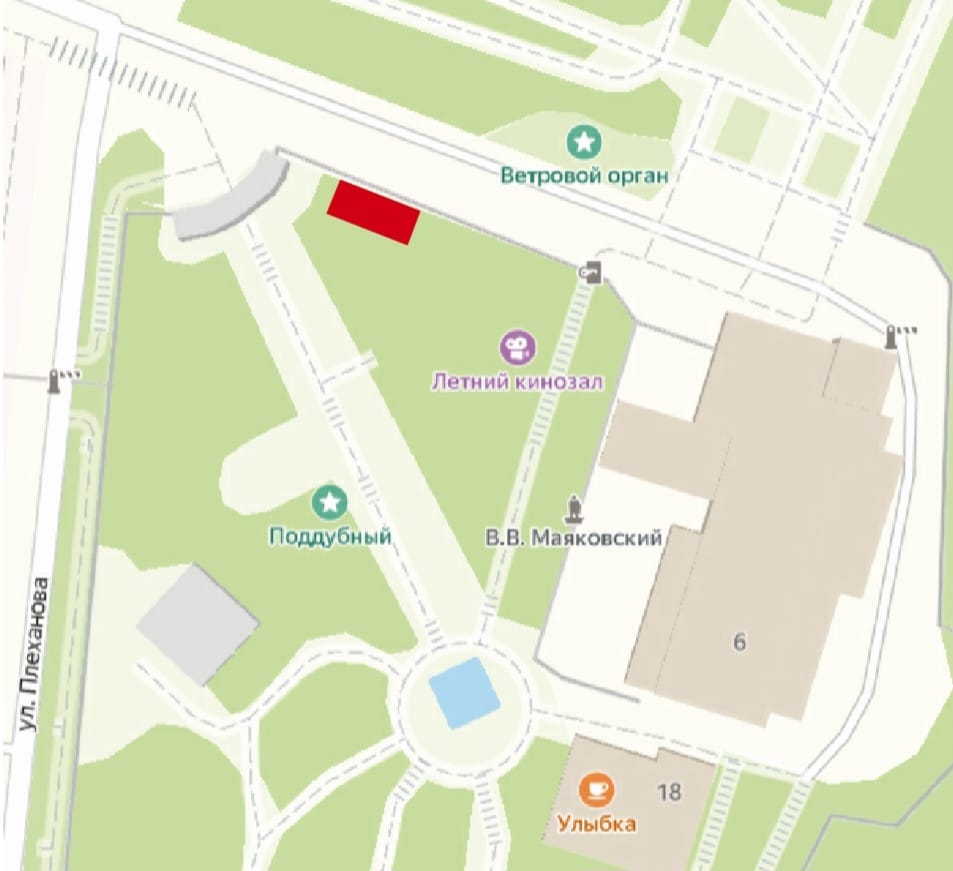 ПРИЛОЖЕНИЕ №2ФОРМА ЗАЯВКИна участие в конкурсе на размещение аттракционов и иных объектов на территории скверов, парков культуры и отдыха муниципального образования «город Ульяновск»    М.П.ПРИЛОЖЕНИЕ №3ДОКУМЕТЫ ПРИЛАГАЕМЫЕ К ЗАЯВКЕ НА УЧАСТИЕ В КОНКУРСЕПРИЛОЖЕНИЕ №42. СОДЕРЖАНИЕ ПОЯСНИТЕЛЬНОЙ ЗАПИСКИПРИЛОЖЕНИЕ 5БЛАНК ПОЯСНИТЕЛЬНОЙ ЗАПИСКИ(на фирменном бланке участника конкурса)ТЕХНИЧЕСКИЕ ХАРАКТЕРИСТИКИ ОБЪЕКТА(Прилагается паспорт объекта, и техническое освидетельствование)2.2______________________________________________________________________________________________________________________________________________________________________________2.3______________________________________________________________________________________________________________________________________ (Приложить копии договоров) 2.4_______________________________________________________________________________________________________________________________________________________________________________2.5__________________________________________________________________Подпись руководителя   (уполномоченного лица) участника_____________________/Ф.И.О/ПРИЛОЖЕНИЕ №6ДЕКЛАРАЦИЯ О СООТВЕТСТВИИ УЧАСТНИКА УТВЕРЖДЕННЫМ КРИТЕРИЯМ КОНКУРСАПодтверждаем, что ____________________________________(указывается наименования участника конкурса) удовлетворяет критериям конкурса_______________________(указывается конкурс)Адрес местонахождения (юридический адрес)__________________________________________________________ИНН/КПП______________________________________________________(№, сведения о дате выдачи документа и выдавшим его органе)      4 .ОГРН__________________________________________________________    5. Сведения о соответствии критериям (настоящим подтверждаем)Подпись руководителя (уполномоченного лица) участника_____________________/Ф.И.О/ПРИЛОЖЕНИЕ 7 Проект Договор на размещение аттракционов и иных объектов на территории парка «Семья» муниципального образования «город Ульяновск»
г. Ульяновск                                                                         "24" апреля 2023 г.

Муниципальное автономное учреждение культуры «Дирекция парков Ульяновска», в лице директора Каравашкина Александра Олеговича, действующего на основании Устава, именуемое в дальнейшем «Учреждение», с одной стороны и ____________________________________________________________________
(наименование юридического лица, Ф.И.О. индивидуального предпринимателя) в лице__________________________________________, действующего на основании _______________________________, именуемое в дальнейшем «Предприниматель», с другой стороны, далее именуемые Стороны, заключили настоящий договор о нижеследующем:
                                                  1. Предмет ДоговораПо результатам открытого конкурса на право заключения договора на размещение аттракционов и иных объектов на территории парка «Владимирский сад» муниципального образования «город Ульяновск», протокол № ____от «____»______года, Учреждение предоставляет Предпринимателю право на размещение аттракциона  и иного объекта, не являющегося объектом недвижимого имущества, характеристики которого указаны в п.1.2 настоящего договора (далее — Объект), по адресу: г. Ульяновск , улица Плеханова, 10 в соответствии со Схемой размещения аттракционов и иных объектов в парке «Владимирский сад», утвержденной приказом директора Муниципальное автономное учреждение культуры «Дирекция парков Ульяновска» от 31.03.2023 года № 5. За плату, предложенную Предпринимателем в размере ________________________.1.2.Характеристики Объекта:- Вид Объекта: (специализация) некапитальный объект- Назначение Объекта: аттракционы, иное (указать)-Месторасположение площадки для размещения объекта (место размещения объекта):- площадь территории для размещения Объекта:-прочее.    1.3. Предприниматель обязуется оплатить право на размещение согласно Разделу 3 настоящего Договора, разместить и обеспечить в течение всего срока действия настоящего Договора функционирование Объекта на условиях и в порядке, предусмотренных настоящим Договором, федеральным законодательством и нормативными актами города Ульяновска, после окончания срока действия настоящего договора освободить место размещения Объекта. 1.4. Запрещается оказание услуг не указанных в данном договоре.1.5. Режим работы Объекта сезонный - весенний, летний, осенний период (май-сентябрь): Будние дни с 08:00 до 22:00; выходные и праздничные дни с 10:00 до 22:00. Изменение режима работы возможно исключительно при условии предварительного письменного согласования с Учреждением. 1.6. Стороны подтверждают, что заключение настоящего Договора не противоречит их Уставам, не представляет собой для них крупную сделку и/или сделку с заинтересованностью, у Предпринимателя отсутствуют признаки несостоятельности (банкротства). 1.7. Размещение Объекта осуществляется Предпринимателем в соответствии с предварительным и основным проектами размещения некапитального объекта в следующие сроки: 1) Предприниматель обеспечивает разработку и согласование основного проекта размещения некапитального объекта в срок до «_» мая ______ года. 2) Фактическое размещение (установка) Объекта осуществляется Предпринимателем в срок до: «_» мая ______ года. 3) Срок размещения некапитального объекта составляет «___» (_____) года/лет круглогодично начиная с «01» мая _______ года по «____» _______ года, но не позднее даты, указанной в п. 1.7. подпункт 2) настоящего Договора. 4) По факту окончания срока размещения Объекта Предприниматель освобождает земельный участок Учреждения от объекта. 5) Ввиду того, что Объект не является объектом недвижимого имущества, настоящий Договор и Объект не подлежат государственной регистрации в порядке, предусмотренном для регистрации недвижимого имущества и сделок с ним.   2. Правовой статус и режим использования территории2.1. Земельный участок, на котором размещается Объект (далее - Земельный участок), находится в собственности муниципального образования «город Ульяновск»  и принадлежит Учреждению на праве постоянного (бессрочного) пользования, оперативного управления. 2.2. В случае изменения статуса Земельного участка, в частности, закрепления за Земельным участком статуса особо охраняемой природной территории Учреждение незамедлительно уведомит об этом Предпринимателя, и Стороны внесут соответствующие изменения в настоящий Договор, для обеспечения соблюдения Предпринимателем при размещении и использовании Объекта требований законодательства Российской Федерации и города Ульяновска об особо охраняемых природных территориях.
                                            3. Права и обязанности Сторон3.1. Учреждение имеет право:3.1.1. В период действия Договора проверять соблюдение Предпринимателем  требований настоящего Договора на месте размещения Объекта.3.1.2.  Направлять в адрес Предпринимателя уведомления о выявлении фактов повреждения либо утраты отдельных элементов Объекта, его ненадлежащего технического состояния или появления посторонних надписей, рисунков на любом элементе Объекта с требованием об устранении перечисленных недостатков.3.1.3. На возмещение убытков в установленном действующим законодательством порядке, причиненных ухудшением качества земель в результате хозяйственной деятельности Предпринимателя, а также по иным основаниям, предусмотренным законодательством Российской Федерации.3.1.4. На беспрепятственный доступ на территорию Объекта с целью его осмотра на предмет соблюдения условий настоящего Договора и действующего законодательства Российской Федерации.3.1.5. Расторгнуть Договор в случаях, предусмотренных настоящим Договором.3.1.6. В случае отказа Предпринимателя демонтировать и вывезти Объект при прекращении Договора в установленном порядке самостоятельно, с отнесением расходов за счет Предпринимателя, осуществить указанные действия и обеспечить ответственное хранение Объекта.3.2. Учреждение обязано:3.2.1. Выполнять в полном объеме все условия настоящего Договора.3.2.2. Предоставить Предпринимателю право на размещение Объекта в соответствии с условиями настоящего Договора. 3.2.3. Обеспечить реализацию права на размещение и эксплуатацию Объекта в соответствии с настоящим Договором, дополнительными соглашениями и приложениями к нему.3.3. Предприниматель имеет право: 3.3.1.  Разместить Объект в соответствии с пунктами 1.1 - 1.2 настоящего Договора.3.3.2. Демонтировать Объект до истечения срока действия настоящего Договора, при этом плата, внесенная по настоящему Договору, Предпринимателю не возвращается.3.3.3. Пользоваться предоставляемыми Учреждением услугами в пределах технических возможностей Учреждения в соответствии с дополнительным соглашением или договором между Сторонами.3.4. Предприниматель обязан:3.4.1. Разместить Объект в соответствии с пунктом 1.1, настоящего Договора в течение __________ с даты заключения настоящего Договора;3.4.1.1.Установить аттракцион, отвечающий требованиям соответствующего технического регламента о безопасности указанных конструкций. 1) Собственник аттракциона должен иметь сертификат соответствия со сроком действия сертификата не менее срока действия настоящего договора, аттракцион должен быть проверен на соответствие действующим техническим регламентам; соответствовать требованиям технического регламента Евразийского экономического союза «О безопасности аттракционов» ТР ЕАЭС 038/2016.2) Собственник аттракциона обязан провести техническое освидетельствование в соответствии с постановлением Правительства РФ от 20 декабря 2019 г. № 1732
«Об утверждении требований к техническому состоянию и эксплуатации аттракционов».3) Провести государственную регистрацию аттракциона в исполнительном органе субъекта Российской Федерации, осуществляющем региональный государственный надзор в области технического состояния и эксплуатации самоходных машин и других видов техники, аттракционов (далее - орган гостехнадзора) – Министерство транспорта Ульяновской области, Департамент регионального государственного надзора в области технического состояния и эксплуатации самоходных машин и других видов техники, аттракционов Ульяновской области (постановление Правительства РФ от 30.12.2019 № 1939 «Об утверждении правил государственной регистрации регионов»).Нести ответственность согласно действующему законодательству за вред, причиненный аттракционом жизни, здоровью и имуществу третьих лиц по причине ее неудовлетворительного технического состояния.3.4.1.2.Эксплуатировать аттракцион после истечения установленного срока службы только при наличии заключения экспертной организации, имеющей соответствующую лицензию, о техническом состоянии конструкции и возможности ее дальнейшей эксплуатации.3.4.1.3.Содержать аттракцион в надлежащем техническом состоянии, своевременно производить текущий ремонт. Не эксплуатировать аттракцион в неисправном состоянии.3.4.1.4. В случае оснащения аттракциона любыми энергопотребляющими механизмами эксплуатировать его в строгом соответствии с нормами и предписаниями организаций, ихВыдающих и контролирующих, соблюдать установленный режим эксплуатации, незамедлительно отключать аттракцион от источника энергии при возникновении неисправностей.3.4.2. Иметь в месте размещения Объекта вывеску с указанием наименования организации, режима работы и иные документы, предусмотренные Законом Российской Федерации «О защите прав потребителей»;3.4.3.Заблаговременно предоставлять и согласовывать с Учреждением списки сотрудников, осуществляющих эксплуатацию Объекта, а также информацию об используемых автотранспортных средствах.3.4.4.Оформить с предварительно согласованным с Учреждением страховщиком в течение 10 (десяти) рабочих дней с момента заключения настоящего Договора договор (полис) страхования рисков причинения Предпринимателем (его сотрудниками) вреда имуществу, жизни и здоровью третьих лиц.3.4.5.По требованию Учреждения и в установленный Учреждением срок возмещать материальный ущерб, причинённый Учреждению и/или третьим лицам, включая посетителей Учреждения действиями и/или бездействием сотрудников и/или представителей Предпринимателя, либо компенсировать Учреждению на основании соответствующего требования и в установленный Учреждением срок суммы, обоснованно уплаченные Учреждением третьим лицам3.4.6.Участвовать в разработке и проведении комплекса развлекательных мероприятий, проводимых в связи с празднованием государственных и городских праздников.3.4.7. Сохранять внешний вид, местоположение и размеры Объекта в течение установленного периода размещения аттракциона или иного Объекта;3.4.8. При осуществлении хозяйственной деятельности обеспечить соблюдение требований действующего законодательства. Соблюдать специализацию Объекта;3.4.9.  Соблюдать при размещении Объекта требования градостроительных регламентов, строительных, экологических, противопожарных и иных норм и правил, Правил благоустройства муниципального образования «город Ульяновск», а также нести самостоятельную юридическую ответственность за их нарушение;3.4.10. Использовать Объект способами, которые не должны наносить вред окружающей среде, жизни и здоровью граждан; в случае причинения вреда третьим лицам нести перед ними самостоятельную юридическую ответственность, в том числе нести ответственность за причинение вреда в случае использования неисправного оборудования на Объекте;3.4.11.  Не допускать загрязнение, захламление места размещения Объекта, а также в радиусе 10 кв.м. от объекта.При необходимости обеспечить за свой счет благоустройство места размещения Объекта. Обеспечивать сбор и вывоз отходов и мусора, содержимого биотуалетов;3.4.12. Всесезонное обеспечение сохранности объекта производится силами Предпринимателя.3.5.  Не допускать передачу или уступку прав по настоящему Договору третьим лицам, не допускать осуществление третьими лицами любой  деятельности с использованием места размещения Объекта;3.6. При прекращении Договора или окончания срока (периода) размещения Объекта, в течение 5 (пяти) дней обеспечить демонтаж и вывоз с места размещения;3.7. Своевременно и в полном размере в установленный срок внести плату по настоящему Договору;3.8. Оплата  за коммунальные услуги (вывоз ТБО, электроэнергия) возмещается «Арендатором» ежемесячно, согласно показаниям счетчика учета расхода, и по факту выставления счета «Арендодателем»;3.9. Обеспечить представителям Учреждения доступ на Объект по их требованию.
3.10. По истечении срока действия настоящего Договора, а также в случае досрочного расторжения при одностороннем отказе от Договора (исполнения Договора), произвести демонтаж Объекта в течение десяти календарных дней со дня расторжения Договора.                                          4. Платежи и расчеты по Договору4.1. Согласно Положению №931 от 06.05.2019г. размер арендной платы по Договору устанавливается в соответствии с законодательством Российской Федерации об оценочной деятельности, утверждается в схеме размещения аттракционов и иных объектов на территории парка, и составляет 124 80 (Сто двадцать четыре тясячи восемьсот ) рублей в год на основании отчета об оценке недвижимости № С17359 от 29.04.2021 г.4.2. Цена, установленная п.4.1. не может быть изменена по соглашению Сторон.4.3. Плата по настоящему Договору осуществляется ежемесячно, не позднее 10 числа месяца, следующего за отчетным.4.4. Плата по настоящему Договору вносится путем перечисления денежных средств, на счет Учреждения, указанный в Разделе 8 договора, на основании выставленного Учреждением счета.4.5. Датой оплаты считается дата зачисления средств на счет, указанный в реквизитах настоящего договора.5. Ответственность Сторон5.1. За неисполнение (ненадлежащее исполнение) обязательств по настоящему Договору Стороны несут ответственность в соответствии с действующим законодательством Российской Федерации.5.2. В случае невнесения платы за размещение Объекта в сроки, установленные Договором, Предприниматель уплачивает Учреждению пени в размере 1% от просроченной суммы платы за каждый день просрочки.5.3. Предприниматель несет полную ответственность за причинение ущерба третьим лицам, возникшего по вине Предпринимателя в ходе исполнения настоящего Договора.5.4. Неразмещение и неиспользование Объекта Предпринимателем не может служить основанием для отказа в выплате платы по настоящему Договору.5.5. Если Учреждение несет убытки в случае невыполнения Предпринимателем  обязательств, указанных в подпункте 3.4.10 настоящего Договора, то указанные убытки погашаются за счет Предпринимателя.5.6. Учреждение не несет ответственности за сохранность имущества Предпринимателя, включая Объект. 5.7. В случае размещения Объекта с нарушениями его назначения и места размещения, а также в случае нарушения пункта 3.4. настоящего Договора Предприниматель выплачивает Учреждению неустойку в виде штрафа в размере 5 000 (Пяти тысяч) рублей за каждый случай нарушения и 10 000 (Десяти тысяч) рублей за каждый повторный случай, а также возмещает Учреждению причиненный реальный ущерб.В случае нарушения Предпринимателем режима особо охраняемой территории объекта культурного наследия, помимо установленной законодательством уголовной и административной ответственности, Учреждение имеет право применить к Предпринимателю меры гражданско-правовой ответственности, в том числе, отказаться от исполнения настоящего Договора в одностороннем порядке и потребовать с Предпринимателя полного возмещения убытков, причиненных указанным нарушением и досрочным расторжением Договора, а также выплаты компенсации в полном размере административных и иных санкций, которые могут быть применены к Учреждению со стороны уполномоченных государственных в связи с вышеуказанными нарушениями, совершенными Предпринимателем.6. Срок действия Договора.Изменение, расторжение и прекращение Договора6.1. Настоящий Договор заключается на срок с "24" апреля 2023 г. по "23" апреля 20__ г.6.2. По окончании срока действия настоящего Договора обязательства Сторон по настоящему Договору прекращаются.6.3.  Настоящий Договор может быть расторгнут по соглашению Сторон, а также при одностороннем отказе от Договора (исполнения Договора) Учреждением в случаях:
6.3.1.эксплуатации Предпринимателем Объекта без свидетельства о регистрации аттракционной техники и талона (допуска) на ежегодную (сезонную) эксплуатацию аттракционной техники в случае, если их наличие предусмотрено действующим законодательством;6.3.2.размещения Предпринимателем Объекта, не соответствующего заявленному в пункте 1.2 настоящего Договора;5.3.3. неустранения Предпринимателем  в установленный срок выявленных нарушений при эксплуатации Объекта, указанных в акте приемочной комиссии;6.3.4.невнесения Предпринимателем платы Учреждению, предусмотренной настоящим Договором, в течение тридцати календарных дней с установленной даты оплаты;6.3.5.установления Учреждением факта осуществления в Объекте предпринимательской деятельности иным лицом, которому не предоставлялось право на размещение Объекта;6.3.6.прекращения Предпринимателем в установленном законом порядке своей деятельности;5.3.7.  неосуществления Предпринимателем предпринимательской деятельности в Объекте в течение тридцати календарных дней подряд в течение срока размещения Объекта;6.3.8.неоднократного (более двух раз) неисполнения Предпринимателем обязанности по благоустройству территории, прилегающей к Объекту.6.4. При принятии решения об одностороннем отказе от настоящего Договора (исполнения Договора) Учреждение направляет Предпринимателю по адресу, указанному в Договоре, письменное уведомление об отказе от Договора (исполнения Договора). Настоящий Договор будет считаться расторгнутым по истечении тридцати календарных дней с момента получения Предпринимателем указанного уведомления.7. Прочие условия7.1. Настоящий Договор составлен в двух экземплярах, имеющих одинаковую юридическую силу, по одному для каждой Стороны7.2.  Все изменения и (или) дополнения к настоящему Договору, в том числе изменения размера платы по Договору, оформляются в письменной форме.7.3. Вопросы, не урегулированные настоящим Договором, разрешаются в соответствии с законодательством Российской Федерации.7.4. Любые споры, возникающие из настоящего Договора или в связи с ним, разрешаются Сторонами путем переговоров, а в случае не достижения согласия - передаются на рассмотрение в Арбитражный суд города Ульяновска. 7.5. Передача или уступка прав по настоящему Договору, либо ведение третьими лицами деятельности с использованием Объекта не допускаются.                                                  8. Реквизиты и подписи СторонСторона 1                                                                                     Сторона 2№ п/пНаименование пунктаТекст пояснений1.Наименование заказчика, контактная информацияНаименование: Муниципальное автономное учреждение культуры «ДИРЕКЦИЯ ПАРКОВ УЛЬЯНОВСКА»(МАУК «ДИРЕКЦИЯ ПАРКОВ УЛЬЯНОВСКА»)Местонахождение: 432063, г. Ульяновск, Улица Плеханова, 10Контактное лицо: Александр Олегович КаравашкинНомер контактного телефона: 8-927-800-94-95Адрес электронной почты: info@ulpark.ru2.Наименование, вид и предмет конкурсаОткрытый конкурс на право аренды площадки с деревянным настилом  50 кв.м. под размещение точки обхщественного питания, сайт http://ulpark.ru/3.Местонахождение аттракционаУльяновск, ул. Плеханова , дом 10. Парк «Владимирский сад»4.Размер годовой платы за право размещения аттракциона/иного объекта10 400, 00 рублей (Сумма в год 124 800, 00 рублейСумма на 5 лет 624 000, 00 рублей)5.Критерии конкурсаБезопасность эксплуатации объектов в полном соответствии с требованиями законодательства, нормативных и эксплуатационных документов;Безопасность обслуживания, ремонта и проведения модернизации объектов для развлечения;Опыт работы и квалификация участника: участники указывают в заявке стаж (опыт) работы, месторасположение и вид ранее организованной услуги с приложением подтверждающих документов (копии договоров на право размещения объекта за прошедшие периоды, либо иные документы, подтверждающие стаж (опыт) работы участника по заявленной услуге).  Соблюдение требований законодательства о защите прав потребителей и законодательства в сфере благоустройства;Внешний вид объекта: участники прилагают к заявке рисунок, эскиз, фотографию объекта;Наличие паспорта (вывески) объекта содержащей название объектов, фирменное наименование владельца объекта (для юридического лица) или фамилию, имя, отчество (для индивидуального предпринимателя и физического лица), юридический адрес, режим работы;Благоустройство и уборка территории: участники прилагают к заявке рисунок, эскиз, фотография, дизайн-проект озеленения, установки газонов и цветников;Содержание объектов в чистоте, своевременную покраску и устранение повреждений на вывесках, конструктивных элементах, уборку и благоустройство площадки и прилегающей территории;9)  Предполагаемый уровень заработной платы наёмных работников: участники представляют в виде справки, подписанной руководителем участника и скрепляется печатью;10)  Срок эксплуатации аттракционов и иных объектов: участники представляют копии паспортов на объекты;11) Технические характеристики аттракционов и иных объектов, возрастные ограничения и т.д.;12) Предельные цены (тарифы) на оказываемые услуги, надбавки к ним при осуществлении деятельности, предусмотренной договором на размещение;13) Возможность предоставления пятидесятипроцентной скидки для детей из многодетных семей, детей-инвалидов, детей-сирот и детей, оставшихся без попечения родителей.*** по данному лоту пункты 10 и 11 не учитываются в расчете критериев конкурса.6.Схема размещения и технические характеристикив соответствие с приложением 1 настоящей документации 7.Дата публикации извещения03.04.2023 г.8.Дата начала подачи заявок на участие в открытом конкурсе03.04.2023 г.9.Дата и время окончания срока подачи заявок на участие в открытом конкурсе24.04.2023г. 12.0010.Дата, время и место проведения конкурса24.04.2023г. 12.00, г. Ульяновск, улица Плеханова, дом 10, офис 711.Место приёма заявок432063, г. Ульяновск, улица Плеханова, дом 10, офис 712.Требования к участникам конкурса К участнику конкурса предъявляются следующие требования:1) отсутствие в отношении участника конкурса - юридического лица процедуры ликвидации и/или отсутствие решения арбитражного суда о признании участника конкурса - юридического лица, индивидуального предпринимателя банкротом и об открытии конкурсного производства;2) отсутствие применения в отношении участника конкурса административного наказания в виде приостановления деятельности в порядке, предусмотренном Кодексом Российской Федерации об административных правонарушениях, на день подачи заявки на участие в конкурсе.3) учреждение не вправе устанавливать иные требования к участникам конкурса.13.Условия допуска к участию в конкурсеЗаявитель не допускается комиссией к участию в конкурсе в случаях:1) непредставления документов, определенных пунктами 6.2.  и 6.3. настоящей документации, либо наличия в таких документах недостоверных сведений;2) несоответствия требованиям, указанным в пункте 4.2, настоящей документации;3) несоответствия заявки на участие в конкурсе требованиям конкурсной документации;4) наличия решения о ликвидации заявителя – юридического лица или наличия решения арбитражного суда о признании заявителя – юридического лица, индивидуального предпринимателя банкротом т об открытии конкурсного производства;5) наличия решения о приостановлении деятельности заявителя в порядке, предусмотренном Кодексом Российской Федерации об административных правонарушениях, на день рассмотрения заявки на участие в конкурсе.6) Отказ в допуске к участию в конкурсе по иным основаниям не допускается.14.Порядок подачи заявок на участие в конкурсеСогласно раздела 6 настоящей документации15.Форма заявки на участие в конкурсев соответствие с приложением 2 настоящей документации16.Порядок рассмотрения заявок на участие в конкурсеСогласно раздела 7 настоящей документации17.Порядок проведения конкурсаСогласно раздела 8 настоящей документации18.Порядок заключения договора по результатам конкурсаСогласно раздела 10 настоящей документации19.Срок заключения договора5 лет20.Проект договорав соответствие с приложением 7 настоящей документации21.Последствия признания конкурса несостоявшимсяСогласно раздела 11 настоящей документации№ п/пМесто расположения площадки для размещения объектаРазмер площадки для размещения объектаВид (специализация) объектаТребование к размещению объектаРазмер годовой платы за размещениеГрафическое изображение объекта*12345671г.Ульяновскулица Плеханова, 10 парк «Владимирский сад»50 м2Площадка под размещение аттракционаГОСТ 33807-2016 Безопасность аттракционов.124 800,рублей Прямоугольник, на схеме территории парка№ п/пнаименвоание пунктаданные Заявителя1Заявитель (наименование юридического лица полное и сокращенное, с указание организационно-правовой формы  или ФИО индивидуального предпринимателя)2в лице (фИО руководителя)3документ, подтверждающий полномочия руководителя(Устав+Приказ; Устав+Доверенность)4Юридический адрес5Фактический адрес6Почтовый адрес7Телефон8Электронная почта9ИНН10Свидетельство о регистрации (ОГРН/ОГРНИП)серия и номер бланка кем и когда выдано1112Просит разрешить участвовать в конкурсе на размещение аттракционов и иных объектов на территории скверов парков культуры и отдыха МО «город Ульяновск» по размещению1112Просит разрешить участвовать в конкурсе на размещение аттракционов и иных объектов на территории скверов парков культуры и отдыха МО «город Ульяновск» по размещениюуказать вид (специализацию) аттракциона (объекта) планируемого к размещению1112на территории парка культуры и отдыха (сквера) муниципального образования «город Ульяновск»1112на территории парка культуры и отдыха (сквера) муниципального образования «город Ульяновск»указать наименование парка (сквера), и адрес  планируемого размещения13Площадь аттракциона (объекта), планируемого к размещению, кв.м.14Срок размещения объектаобщее количество лет - 15Режим работы объекта16Перечень прилагаемых к заявке документов (ПРИЛОЖЕНИЕ № 3)1.116Перечень прилагаемых к заявке документов (ПРИЛОЖЕНИЕ № 3)1.216Перечень прилагаемых к заявке документов (ПРИЛОЖЕНИЕ № 3)1.316Перечень прилагаемых к заявке документов (ПРИЛОЖЕНИЕ № 3)1.4.16Перечень прилагаемых к заявке документов (ПРИЛОЖЕНИЕ № 3)1.516Перечень прилагаемых к заявке документов (ПРИЛОЖЕНИЕ № 3)1.617Декларация участникаПРИЛОЖЕНИЕ №6датаподписьфио руководителя№ п/пДОКУМЕНТЫЗначимость в критерияхПеречень документов, прилагаемых к заявке ПриложенияДОКУМЕНТЫЗначимость в критерияхПеречень документов, прилагаемых к заявке 1.1.Документ, подтверждающий полномочие лица на осуществление действий от имени участника конкурса (в случае подачи заявки представителем участника конкурса) Соответствует-1Не соответствует-0Решения Учредителей о назначении руководителя, Приказ о назначении руководителя. Доверенность подтверждающие полномочия1.2.Заверенные участником конкурса копии учредительных документов со всеми изменениями (для юридических лиц) Соответствует-1Не соответствует-0Заверенные копии Учредительных документов (ИНН, ОГРН, УСТАВ, Выписка из ЕГРЛЮ) с последними изменениями1.3.Документ, подтверждающий отсутствие задолженности по начисленным налогам и сборам, и иным обязательным платежам в бюджеты любого уровня или государственные внебюджетные фондыСоответствует-1Не соответствует-0Справка из ИФНС1.4.Проект архитектурно-художественного решения объекта Соответствует-1Не соответствует-0Рисунок, эскиз, фотография, презентация1.5.Чертеж общего вида объекта с указанием его основного размера Соответствует-1Не соответствует-0Чертеж, план, схема1.6Пояснительная запискаСоответствует-1Не соответствует-0ПРИЛОЖЕНИЕ №5№ п/пДОКУМЕНТЫЗначимость в критерияхПеречень документов, к пояснительной записке ПриложенияДОКУМЕНТЫЗначимость в критерияхПеречень документов, к пояснительной записке 2.1.Характеристика объекта (безопасность эксплуатации)Соответствует-1Не соответствует-0Технические характеристики объекта, паспорт, либо иной документ подтверждающий безопасность объекта   2.2Информация о сроке установке объекта Соответствует-1Не соответствует-0Указать в пояснительной записке2.3Сведения об опыте участника конкурса в организации деятельности по эксплуатации аналогичного объекта Участники указывают стаж (опыт) работы, месторасположение и вид ранее организованной услуги с приложением подтверждающих документовСоответствует-1Не соответствует-0Копии договоров на право размещение объекта за прошедшие периоды, либо иные подтверждающие стаж (опыт) работы участника по заявленной услуги2.4.Информация о работниках и предполагаемом уровне заработной платы наемных работниковСоответствует-1Не соответствует-0Указать в пояснительной записке2.5Информация по предполагаемому предоставлению пятидесятипроцентной скидки для детей из многодетных семей, детей-инвалидов, детей-сирот и детей оставшихся без попечения родителей Соответствует-1Не соответствует-0Указать в пояснительной запискеНаименование объектаТипГруппа классификации объектаНазначениеГабаритные размеры в нерабочем состоянии, м: ДлинаШиринаВысота пассажирского модуляВысота противовесаГеометрические размеры площадки под объект, м:ДлинаШиринаОбщая масса объекта, кгНапряжение электрической сети, кВтОбщая потребляемая мощность, кВт, не болееОбщее количество посадочных мест, штМаксимальная нагрузка на пассажирский модуль, кгУровень шума дБ, не болееТемпературный режим эксплуатации, СПогодные условия, при которых эксплуатация объекта запрещена№ п/пНаименование сведенийПоказатель1Соответствие требованию о непроведении ликвидации участника-юридического лица и отсутствии решения арбитражного суда о признании участника-юридического лица, банкротом и об отсутствии конкурсного производства Да (Нет)2Соответствие требованию о не приостановлении деятельности участника в порядке, предусмотренным Кодексом РФ об административных правонарушениях, на дату подачи заявки на участие в конкурсе.Да (Нет)3Соответствие требованиям безопасности обслуживания, ремонта проведения модернизацииДа (Нет)4Соблюдение требований законодательства о защите прав потребителей и законодательства в сфере благоустройстваДа (Нет)5Благоустройство и уборка территории, озеленение, установка газонов, цветниковДа (Нет)6Содержание объекта в чистоте, своевременная покраска и устранение повреждений на вывесках, конструктивных элементах, уборка и благоустройство площадки и прилегающей территорииДа (Нет)7Наличие вывески (паспорта объекта) содержащие:фирменное наименование владельца объекта (для юридического лица)фамилию, имя, отчество (для индивидуального предпринимателя)юридический адрес, режим работыДа (Нет)Муниципальное автономное учреждение культуры «Дирекция парков Ульяновска»ИНН 7303002881   КПП 732501001 Адрес: . Ульяновск, ул. Плеханова, д.10.   тел./факс – (8422)27-29-24 Эл.адрес: info@ulpark.ru, Платежные реквизиты:Финансовое управление администрации города Ульяновска (МАУК «Дирекция парков Ульяновска», л/с 30686U89330)р/с 03234643737010006800 ОТДЕЛЕНИЕ УЛЬЯНОВСК  БАНКА РОССИИ//УФК по Ульяновской области г. УльяновскБИК 017308101;    к/с 40102810645370000061л/с 30686U89330; 31686U89330  Директор МАУК «Дирекция парков Ульяновска»______А.О. Каравашкин